丰盛懿园等未售出安居型商品房选房交通指引和注意事项选房现场有停车位，但数量有限，建议绿色出行。请选房家庭认真仔细阅读以下事项：一、选房交通选房家庭可选择以下任意一种形式前往项目现场选房，地址：深圳市龙华区观澜街道大富社区桂月路329号丰盛集团：（一）乘坐地铁1．您的位置→地铁4号线观澜站A出口→观澜地铁站②公交站（M344路、M287路等）→大富社区工作站→步行约200米到选房现场（丰盛综合市场旁）。 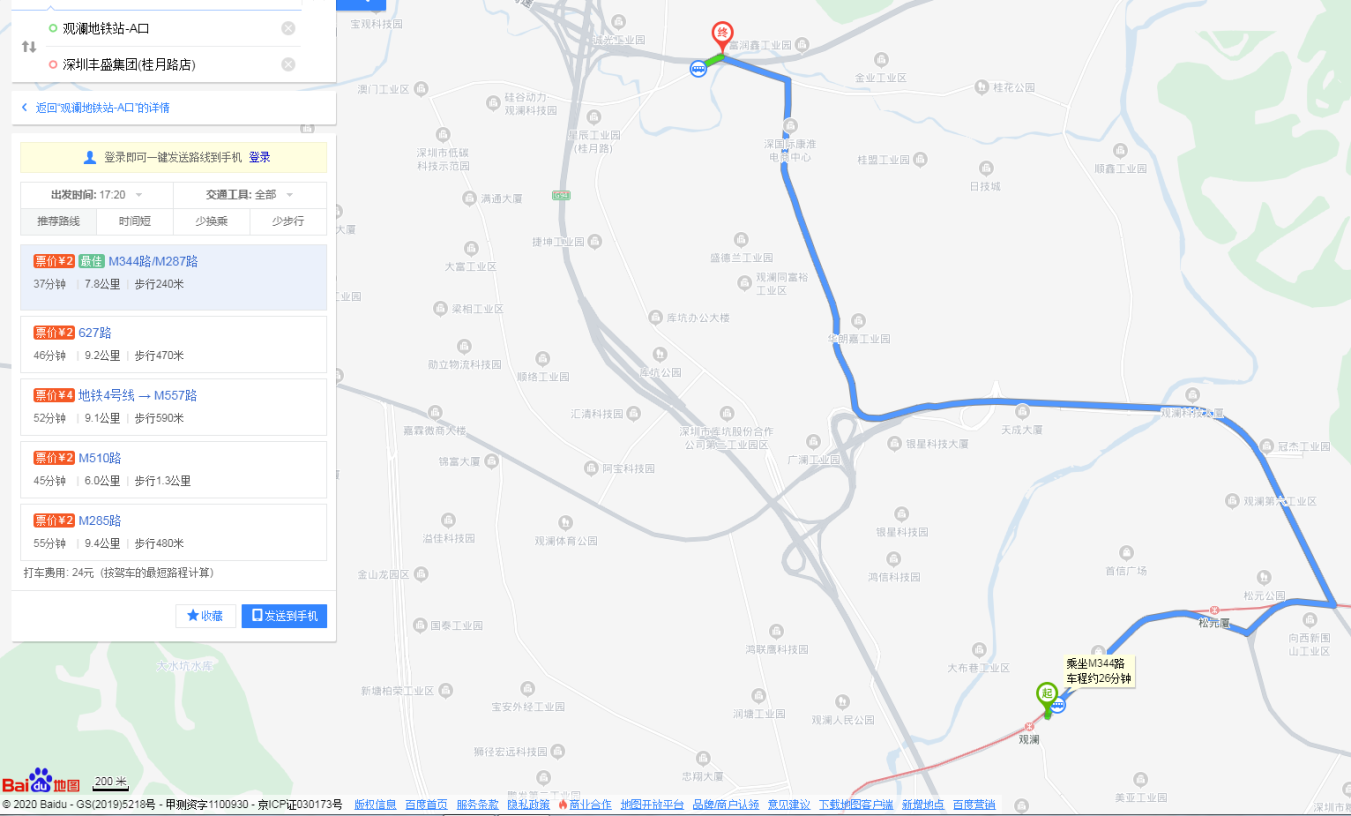 （二）乘坐公交（请密切留意最新公共交通信息）1．您的位置→华强路地铁公交接驳站（乘坐高快巴士6号）→大富社区工作站→步行约200米到选房现场（丰盛综合市场旁）。 2．您的位置→民乐地铁站①公交站台（乘坐高快巴士6号）→大富社区工作站→步行约200米到选房现场（丰盛综合市场旁）。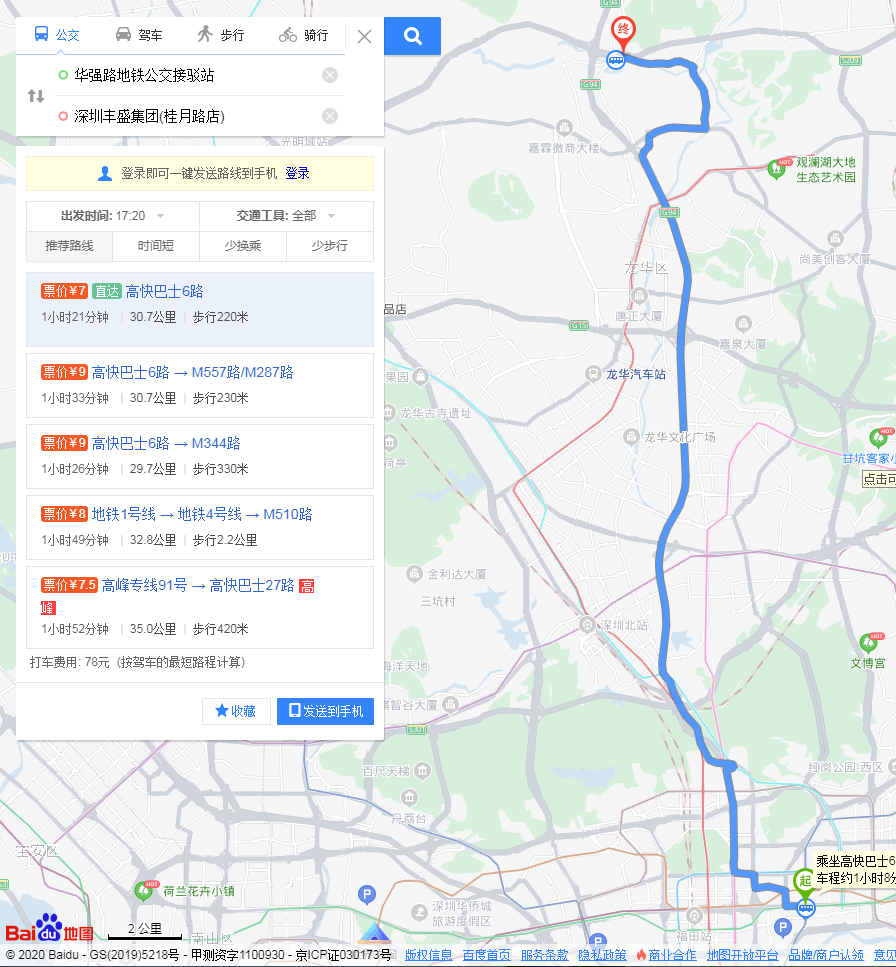 （二）自驾车（注：现场停车位较少，建议打车或公交出行）。1．从罗湖出发：经泥岗东路-梅关高速-观澜出口-选房现场（导航：深圳丰盛集团）。2．从福田出发：经彩田路-梅关高速-观澜出口-选房现场（导航：深圳丰盛集团）。3．从宝安出发：经北环大道-彩田路-梅关高速-观澜出口-选房现场（导航：深圳丰盛集团）。4．从龙华出发：经龙澜大道-观光路-龙华大道-桂月路-选房现场（导航：深圳丰盛集团）。5．从南山出发：经滨海大道-滨河大道-皇岗路-梅关高速-观澜出口-选房现场（导航：深圳丰盛集团）。6．从龙岗出发：龙翔大道-沈海高速-梅关高速-观澜出口-选房现场（导航：深圳丰盛集团）。二、交通区位图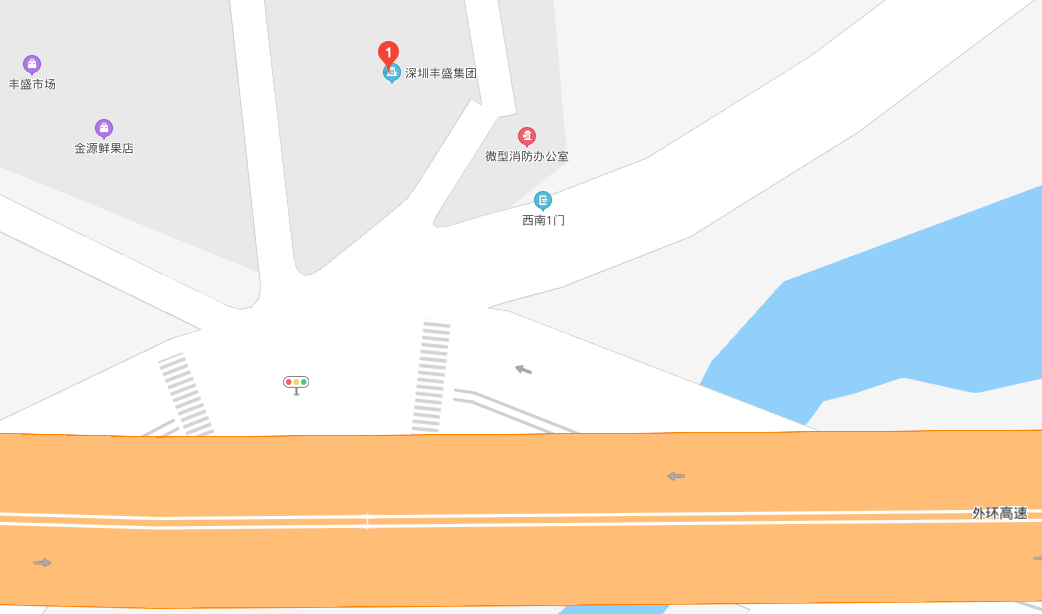 三、注意事项（一）选房家庭须按约定的时间，凭申请人身份证、选房通知书参加选房活动。（二）考虑到选房现场接待能力有限，为了营造顺畅、良好的选房环境，请每个选房家庭最多安排两人现场选房。从安全角度考虑，请选房家庭尽量不要携带老人、儿童。（三）为了保证选房家庭人身安全，请遵循现场工作人员统一安排，不要在选房现场随意走动，以免发生意外。（四）疫情防控措施：1．现场选房人员须佩戴口罩入场并接受体温检测；2．现场选房人员须提前准备绿色健康码进场选房。如有任何疑问，欢迎来电咨询：（0755）-2983 6966。深圳市丰盛投资集团有限公司                               2021年1月11日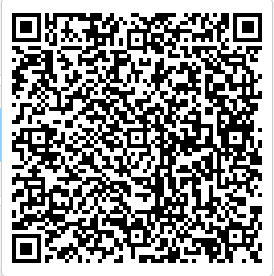 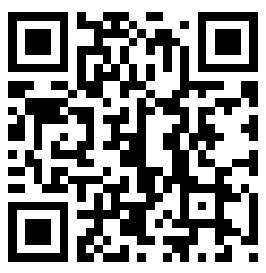 （百度地图）                       （高德地图）（选房现场地点二维码）